Муниципальное бюджетное общеобразовательное учреждениеосновная общеобразовательная школа д. ИлюшиАфанасьевского  района  Кировской  областиНа районный конкурс методических разработок по гармонизации межэтнических и религиозных отношений «В семье единой»НоминацияМетодическая разработкаАвтор: Харина Наталья Николаевна,учитель начальных классов                                                           1 квалификационная категорияИлюши, 2022г.«Пока мы едины, мы непобедимы» внеурочное мероприятие для учащихся 4 класса в рамках предмета ОРКСЭУрок 1 «Наша Родина – Великая Россия»«В обширном государстве, простирающем свою власть над столькими различными народами, сколько различных верований существует между людьми, самою вредною ошибкою была бы нетерпимость»Екатерина ВеликаяЗадачи:Воспитывать любовь к Родине, уважения к народам России, а также к культуре и традициям народов Кировской области, Афанасьевского района;Воспитывать дружеские отношения между сверстниками, желание поддерживать и помогать друг другу;Развитие у учащихся чувство патриотизма к своей Родине, толерантное отношения к людям иной национальности, конфессии и культуры.Цель:Формирование культуры межнационального общения, духовного единства и согласия, воспитание патриотизма, укрепление межнациональных культурных связей.Материал и оборудование: мультимедийный проектор, флаг и герб страны, карточки с заданиями.Предварительная работа: беседы о России, защитниках Отечества; чтение дополнительной литературы; разучивание с детьми стихов о Родине.ХОД:Ведущий:Очень много слов на свете,Как снежинок у зимы.Но возьмем, к примеру, эти:Слово «Я» и слово «Мы».«Я» на свете одиноко,В «Я» не очень много прока.Одному или однойТрудно справиться с бедой.Слово «Мы» сильней, чем «Я».Мы – семья, и мы – друзья.Мы – народ, и мы – ЕДИНЫ.Вместе мы непобедимы!Учитель:Наша  Родина – Великая Россия. В ней проживают люди разных национальностей, разных конфессий и разных культур. У каждого народа свой язык, своя культура, своя религия, свои национальные традиции и обычаи. На сегодняшний день, Россия состоит из 89 субъектов, в ней проживает более 150 миллионов человек, это более 200 национальностей и культур, множество религий и верований. В Кировской области проживает 1 153 680 человек (2021 г). Национальный состав: русские (92%), татары, марийцы, удмурты, украинцы, азербайджанцы, белорусы и др.) В Афанасьевском районе национальный состав тот же, кроме указанных, проживают еще коми-пермяки, в том числе в д. Порубово, Илюши, Рагоза.   На нашу Родину и в прошлом и сейчас часто посягали враги и недруги. Пытаясь разрушить нашу государственность и суверенитет, подорвать экономику, истребить нашу культуру, а нас уничтожить как нацию, но всегда получали отпор.Против захватчиков объединялись народы Русской земли, все сословия от «мала до велика».Мы были ЕДИНЫ, как тогда, так и сейчас, а в тяжелые времена тем более сплачивались ещё больше. Это были настоящие Патриоты! Да, они Герои: смелые, мужественные, храбрые, сильные, стойкие, любящие свою Родину. (назовите, кого вы знаете из защитников нашей Родины?)               Россия-Родина, наш дом, где вместе с вами мы живём!Вед: А знаете ли вы, ребята, почему Россию иногда называют ещё и словом «Русь»? Существует много разных мнений, что именно обозначает это слово. Далеко-далеко на Севере, за лесами и болотами, ещё встречаются деревни, где люди говорят по-старинному. Они называют «Русью»  светлое, солнечное место. Все светлое так называют - русый парень, русая девушка-это значит светлые. Получается, что Россия-это светлое, солнечное место. Замечательное  место для Родины                1-й учащийся:Берегите Россию,Без неё нам не жить,Берегите её,Чтобы вечно ей бытьНашей правдой и силой,Всею нашей судьбой.Берегите Россию –Нет России другой! (Е.Синицын)2-й учащийся: Дети раз отца спросили: 
— Все ли русские в России? 
— Как сказать вам, малыши? 
Вот соседи – чуваши, 
Кум – еврей наполовину, 
Дядя – славный армянин, 
Прадед крёстной тёти Нины 
Настоящий был грузин.3-й учащийсяВсе мы разные, так что же? 
Все мы – Люди, мы – похожи! 
Будем жить в единстве дружном, 
Кровь друг друга лить не нужно!4-й учащийсяНаша матушка Россия, 
Как и прежде,  станет сильной. 
Праздник – День патриотизма, 
Славься, гордая Отчизна  А сейчас проведем викторину по теме нашего праздничного мероприятия. Мы с вами поделимся на две команды, каждая команда получит конверты с заданиями. Команда - Победитель получит приз.(Ученики отвечают на вопросы)ВикторинаСоотнесите храм и религиюСоотнесите национальный костюм и народСоотнесите национальное блюдо и его названиеСоотнесите жилище и народ, живущий в немСоотнести название народного танца с фото   Самый малочисленный народ России:1.Кереки2.Русские3.Татары4.Чуваши Сколько субъектов в Российской Федерации?1.592.893.854.109Численность населения России:1.Более 150 млн. человек 2. Менее 100 млн. человек 3. Более 200 млн. человек 4. Более 140 млн. человек Соотнесите праздники с фото Подпиши под каждым фото название хозяйственной утвариВарианты ответов: ведро, кадка, бочка, крынка, лохань, ушат, чугунок, шайка.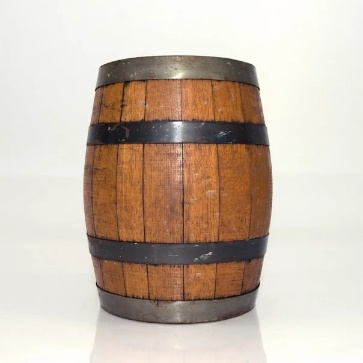 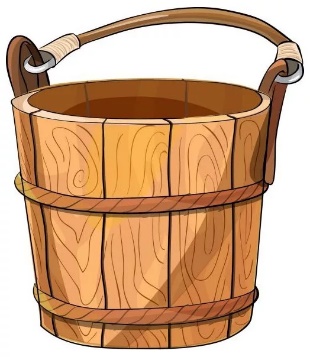 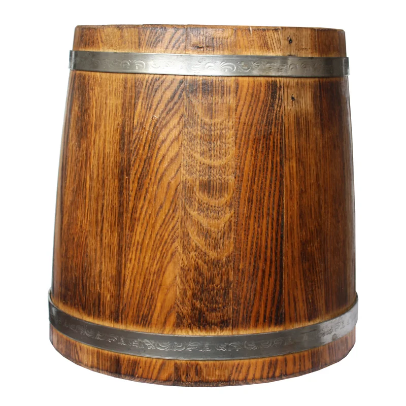 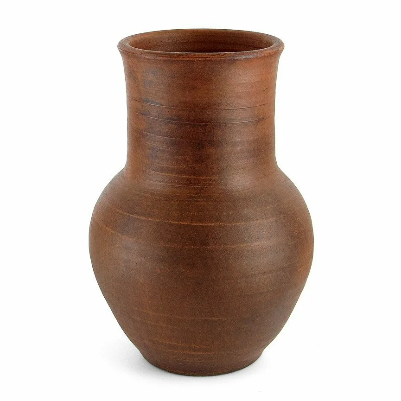 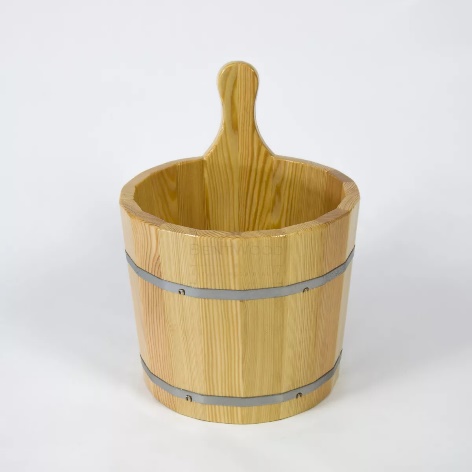 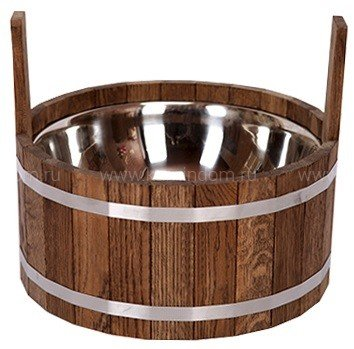 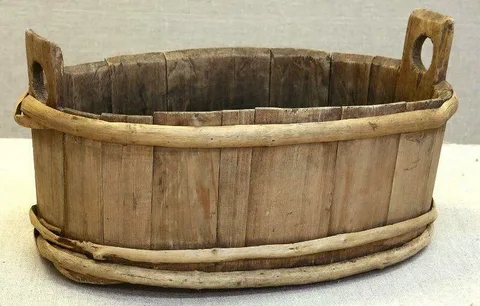 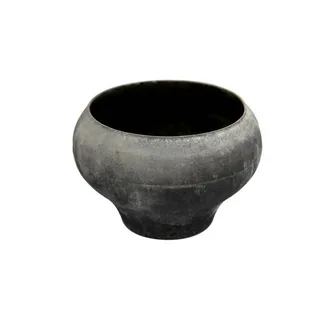 	Нас всех объединяет Россия, и пусть наша любовь к Отечеству послужит общему благу!А сейчас подведём итоги, обе команды старались и справились с заданиями нашей викторины. Победила дружба! Огромное спасибо за внимание, за работу и до новых встреч! Имя                            Дата            РоссияРоссия – наша Родина. Давайте проверим как хорошо ты знаешь географические названия нашей страны.Запиши их в алфавитном порядкеБуддизм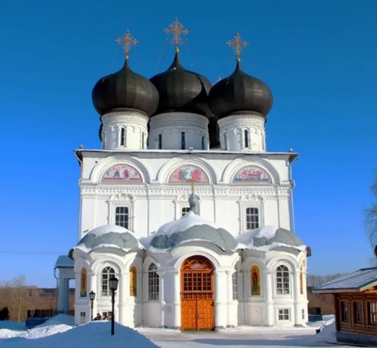 Христианство 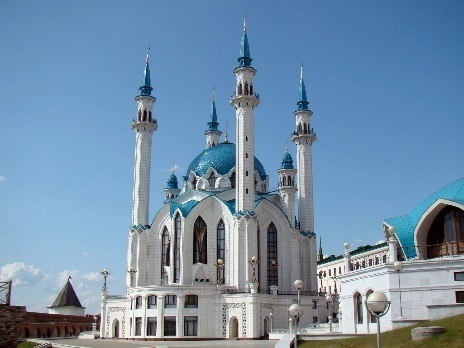 Ислам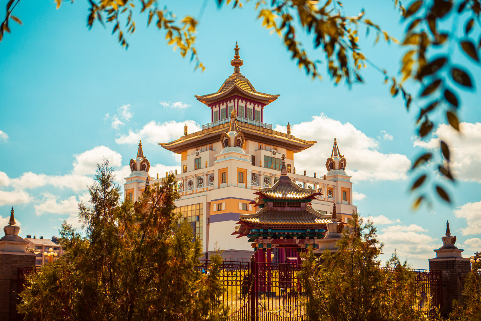 Киргизы 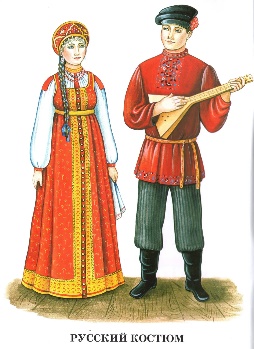 Чукчи 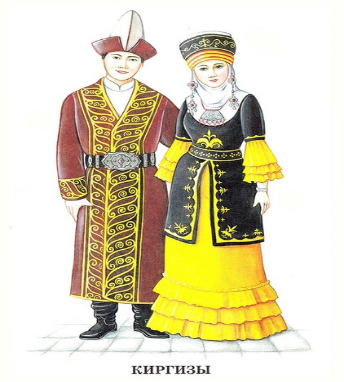 Коми-пермяки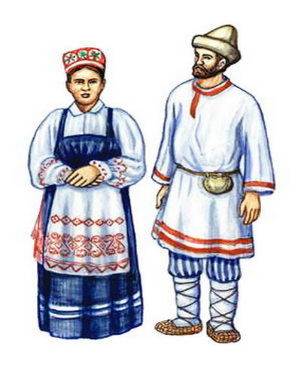 Русские 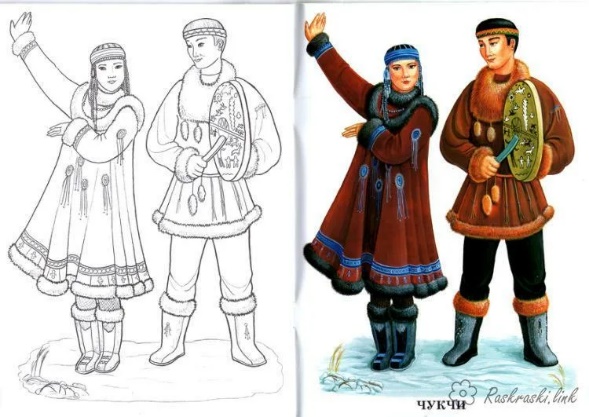 Вареники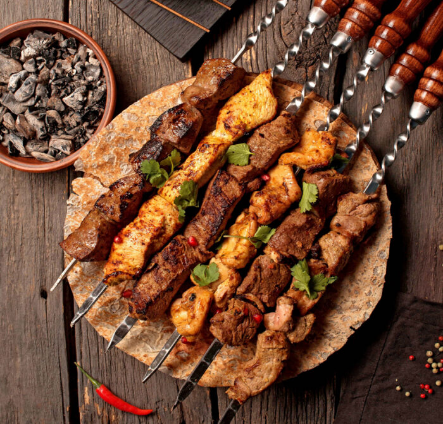 Лагман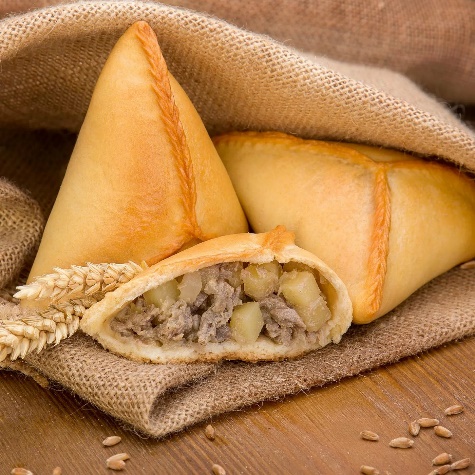 Хоровац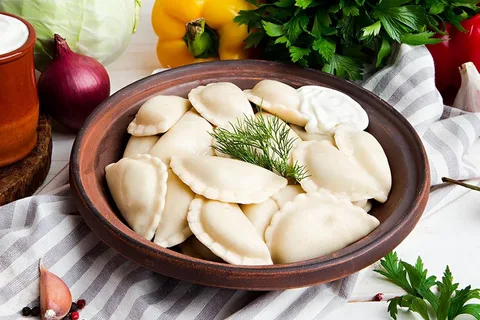 Эчпочмак 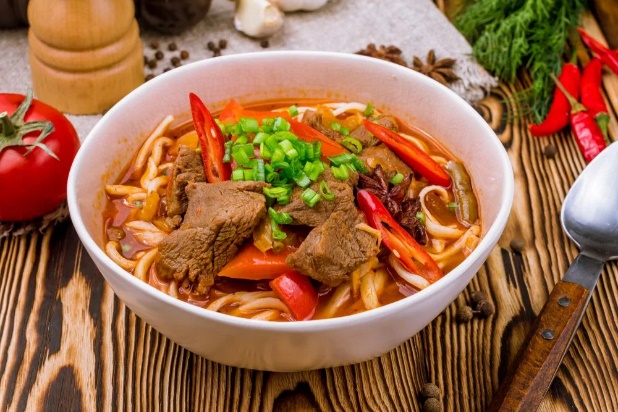 ЧеченцыСакля 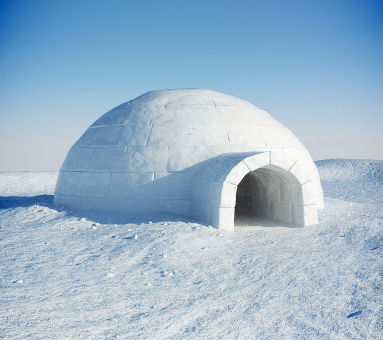 Татары Срубная изба 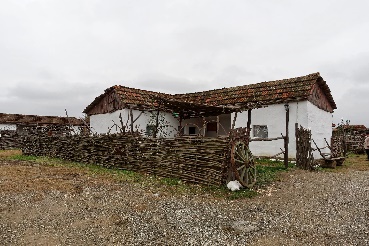 ЭскимосыИглу 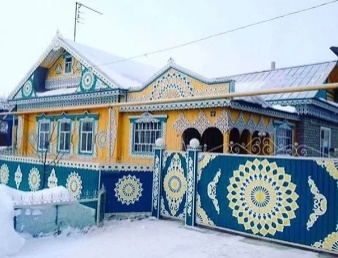 Киргизы Юрта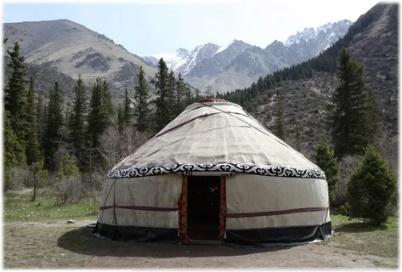 Лезгинка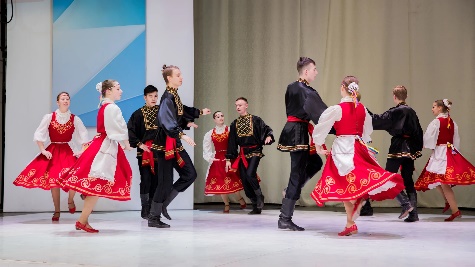 Ланце 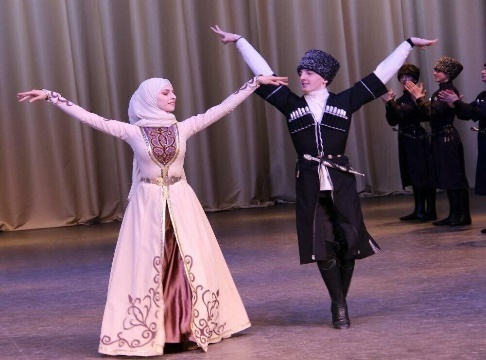 Гопак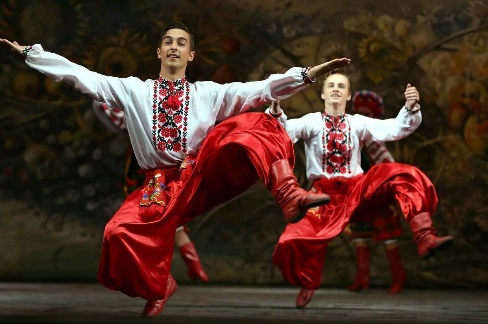 Кадриль 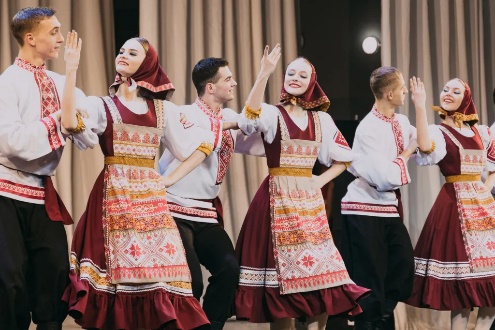 Сабантуй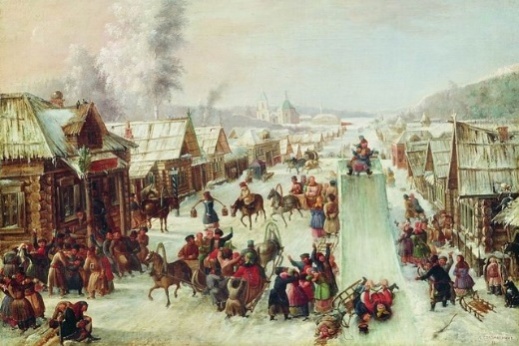 Масленица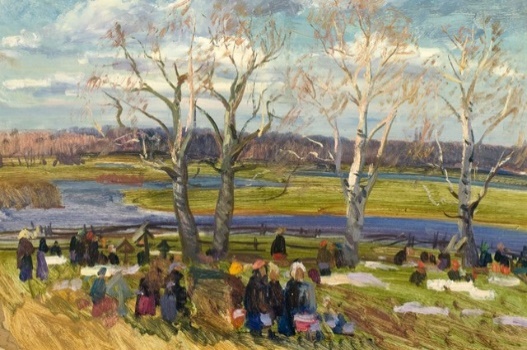 Радоница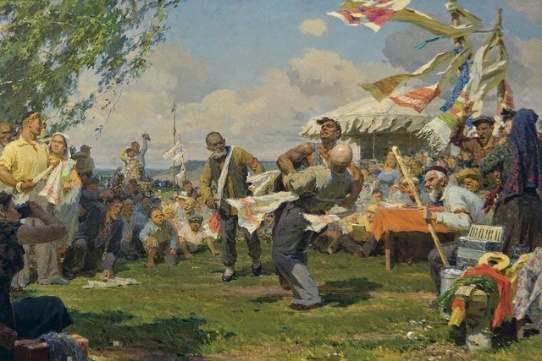 АПБРВСГТДУЕФЖХЗЦИЧЙШКЩЛЭМЮНЯО